Scoring in the LG-L&DCC in 2018 ECB ACO P-C PRO SCORER ROADSHOWS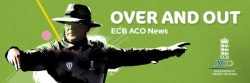 PLAY-CRICKET SCORER PRO AT OLD TRAFFORD ON 10th APRILHave you registered?Building on the launch of Play-Cricket Scorer, ECB has continued to listen to scorers and, throughout the winter, has developed a FREE scoring solution for Windows and Apple Mac.Play-Cricket Scorer Pro provides an alternative scoring option that meets the needs of the dedicated scorer in the recreational and professional game.ECB and ECB ACO are touring the country showcasing the functionality of Play-Cricket Scorer and Scorer Pro to all in attendance. These events are free to attend and open to all on the following dates so please click your preferred link to book your place and share the details with anyone you know who may also be interested. PC PRO IS ALSO FREE - no more TCS annual licences. The ProgrammeThe event will begin with an overview of Play-Crickets tools, setting the scene, highlighting the importance of scoring to the game and both the features and benefits of Play-Cricket’s products for scorers, administrators and players.You will then receive a demonstration by a representative of the new Play-Cricket Scorer Pro software and Play-Cricket Scorer app followed by a Q&A giving you the opportunity to raise any questions.                               Finishing off the evening you will have an opportunity to meet product experts from the recreational and professional game who have been developing and extensively testing Play-Cricket Scorer Pro during the winter months.  Throughout the event, the technical product development team will also be on hand and available to discuss any necessary queries. We look forward to seeing you there!                    DateLocationTimeRegistration25th MarchLord's Cricket Ground, Middlesex CCC11:30-15:30CLICK HERE07th AprilEmerald Headingley, Yorkshire CCC11:30-15:30CLICK HERE10th AprilEmirates Old Trafford, Lancashire CCC18:00-21:00CLICK HERE